Всемирный день охраны труда – Безопасная и здоровая производственная среда в качестве основополагающего принципа и права в сфере труда28 апреля 2023

Тема Всемирного дня в 2023 году - Безопасная и здоровая рабочая среда - основополагающий принцип и право в сфере труда

В 2023 году Всемирный день охраны труда пройдёт 28 апреля и будет посвящён теме безопасной и здоровой производственной среды в качестве основополагающего принципа и права в сфере труда.

В июне 2022 года участники Международной конференции труда (МКТ) решили включить вопрос о безопасной и здоровой производственной среде в свод основополагающих принципов и прав в сфере труда МОТ.

В связи с этим в список основополагающих конвенций МОТ были включены Конвенция 1981 года о безопасности и гигиене труда (№ 155)  и Конвенция 2006 года об основах, содействующих безопасности и гигиене труда (№ 187) .

В результате этого решения все государства-члены, даже если они не ратифицировали указанные конвенции, принимают на себя обязательство, вытекающее из самого факта членства в Организации, добросовестно соблюдать, продвигать и претворять в жизнь в соответствии с Уставом принципы, касающиеся основополагающих прав, которые являются предметом этих конвенций.

Страница Всемирного дня на англ. языке 

Плакат к Всемирному дню охраны труда 2023 [pdf 777 KB] Брошюра: Безопасная и здоровая производственная среда - основополагающий принцип и право в сфере труда [pdf 1.1 MB]  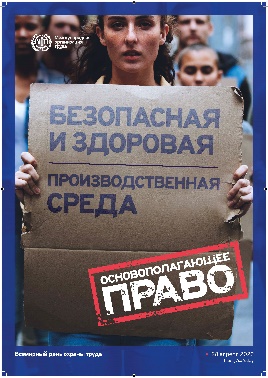 